	Confederation Centre of the Arts	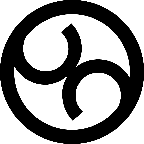 Young Company auditionsToronto, ON – March 11th , 12th  & 13th  2016 performance dates in Charlottetown, Prince Edward Island:	Rehearsals begin  Monday, June 13th; Opening Friday. July 1st; Final performance  Saturday, August 20th, 2016What is the programme all about?The Confederation Centre Young Company is a summer training programme in which young performers from across the country (who have been selected from an audition) get to spend their summer in beautiful Prince Edward Island performing daily in a 45 minute musical production, 6 days a week. In addition, the Confederation Centre Young Company receive training with top Canadian theatre professionals -  in all aspects of musical theatre-from dance to acting to voice to the business side of things.  In addition you will participate in the development of new works for future Festival productions.   Imagine doing what you love and getting paid for it!Programme Criteria:The 2016 Young Company production, part of the “Oh, Canada!” series, is a musical.  Suitable candidates must be strong singers and ideally play a musical instrument  (guitar, yukele, fiddle, etc) as well as have strong athletic/technical dance skills. Furthermore, applicants MUST be students at the time of audition with plans to return to school at the end of the programme and must be between the ages of 16 & 24.  If you are not a high school /post secondary student, unfortunately, we are not in a position to select you, regardless of your audition.Audition material/ requirements for both live and video auditions:  Your video audition must begin with a short introduction of yourself, preferably in a wide-angle/head to toe frame.  Video submissions must be received no later than March 14th, 2016It must include 2 legit musical theatre songs:  (1) ballad or folk song and (1) up-tempo pop song (36 bars each only) as well as a monologue (selection of choice no more than 2 minutes). If you play a musical instrument, please showcase this in your video (1 prepared musical piece) and bring your instrument to the live audition.It must include a clear concise display of your dance and technical skills  and showing your strengths in your athletic skills, again, preferably in a wide-angle, head-to-toe frame.All ethnicities are welcome to audition.An accompanist will be provided for live auditions.  Please bring sheet music (in the correct key).Please bring photo & resumePlease note that we have made a slight change to the dance component for this year’s Young Company auditions.  There will be more enphasis on musician skills, therefore there WILL NOT BE AN OPEN DANCE CALL (as originally indicated).All auditions must be booked in advance.  To confirm your attendance and book an audition time, please contact Cindy Riley at criley@confederationcentre.com or by calling 902-628-6102.TORONTO:Friday, March 11th – The Elgin Theatre (Rehearsal Hall) Vocal/instrument auditions (by appointment only)	6:30 – 8:00 p.m.Saturday, March 12th & Sunday, March 13th – the Elgin Theatre (Rehearsal Hall)Vocal/instrument auditions (by appointment only)	6:30 p.m. – 8:00 p.m.*please confirm your attendance, in advance, by contacting Cindy at 902-628-6102 or via e-mail criley@confederationcentre.com . Video auditions:If you are unable to attend a live audition in Toronto or Charlottetown, please submit, via email, a PHOTO AND RESUME, along with an AUDITION VIDEO.  This can be done on a private YouTube link, to auditions@confederationcentre.com.  Further information on how to create a private link can be found at www.confederationcentre.com/auditions. All applications must be received no later than midnight, March 14th, 2016.  DUE TO A LARGE NUMBER OF SUBMISSIONS - ONLY SUCCESSFUL APPLICANTS WILL BE CONTACTEDWe want to thank everyone for their interest in this programme.  Unfortunatley we are only in a position to hire 12 people in total.